Dobcroft Junior SchoolHeadteacher - Nicola Sexton (headteacher@dobcroft-jun.sheffield.sch.uk)Chair of Governors – Paul Shawley (chair@dobcroft-jun.sheffield.sch.uk)Address: Pingle Road, Sheffield, S7 2LNTelephone: (0114) 236 8075    Website: www.dobcroft-jun.sheffield.sch.ukEmail: enquiries@dobcroft-jun.sheffield.sch.ukTeacher emails: teachers@dobcroft-jun.sheffield.sch.uk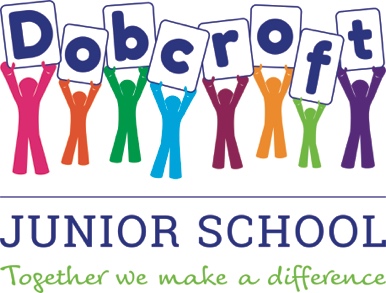 Friday 7th July 2023After School Clubs – Autumn 2023 Term UpdateDear Parents / Carers,                                                                                                                                     Please find attached the list of clubs for the autumn term, starting in September 2023. The clubs will be available to pay for on Wednesday 12th July from 8pm onwards in the trips section of ParentPay. Please be aware that when you are paying for an after school club it is for the full term not half a term. Clubs will not run in the first week of the autumn term, Monday 4/9/23 – Friday 8/9/23.Multi-sports has now become Tennis and Badminton and Cricket/Rounder’s has now become Basketball and Handball. We are pleased to welcome two new clubs in the autumn term: Computing Club with Mrs Lowe on Thursdays and Sewing Club with Miss Robinson on Tuesdays.  Unfortunately, Educademy STEM club is unable to run in September. Cross Country Club is available on a Wednesday only for the children who run on Saturdays as the club is designed to support the children who take part in the Saturday event; this is the club provider’s choice. After school club changing rooms and room use will be different compared to the summer term and a comprehensive list will be provided in September. If your child is not attending an after school club on their chosen day, please inform Mr Wright by email at: extendedschools@dobcroft-jun.sheffield.sch.uk. Please be aware that refunds are not available for after school clubs.  Kind Regards,Dylan WrightExtended Schools Co-OrdinatorPlease see below the schedule of clubs starting W/C 11thSeptember. Name of clubYear groupDayStart dateEnd dateNo of weeksCostLocation, collection and end time Tennis and BadmintonY5/6Monday11/918/1214£70  Play in the hall, collect from front yard gate at 4:30pm        NetballY3/4Monday11/918/1214£70 Play on the back yard, collect from front yard gate at 4:30pm        FablabAll	Monday11/918/1214£ 98Held in Y6, collect from front yard gate at 4:30pm EvoSoccerY5/6Tuesday12/919/1214£77 Play on the field, collect from front yard gate at 4:30pmTennis and BadmintonY3/4Tuesday12/919/1214£70 Play in the hall, collect from front yard gate at 4:30pmSewingAllTuesday12/919/1214£98Held in Y3, collect from front yard gate at 4:30pm.The Painted Cup (Ceramics, Decopatch & Acrylics)All Tuesday12/919/1214£126 Held in Y5, collect from front yard gate at 4:30pmBasketball and HandballY5/6Wednesday13/920/1214£70 Play on the back yard, collect from front yard gate at 4:30pmCross Country ClubAllWednesday13/920/1214£70Run on field or in Ecclesall Woods. Collect from front yard gate at 4.30pmPrinting and Sculpture AllWednesday13/920/1214£84 Held in Y4, collect from front yard gate at 4:30pmGardeningAllWednesday13/920/1214£70 Meet in the quad, held in Marjorie’s Garden. Collect from front yard gate at 4:30pm.Basketball and HandballY3/4Thursday14/921/1214£70Play on the back yard, collect from front yard gate at 4:30pmGirls EvosoccerAllThursday14/921/1214£77Play on the field, collect from front yard gate at 4:30pmArts and Crafts AllThursday14/921/1214£98Held in Y3, collect from front yard gate at 4:30 pmComputingAll Thursday14/921/1214£70Held in the computer room, collect from front yard gate at 4:30pm.EvoSoccerY3/4Friday15/922/12 14£77Play on the yard, collect from front yard gate at 4:30 pmRuggerEdsAllFriday15/922/12 14       £70Play on the yard,collect from front yard gate at 4:30 pmNetballY5/6Friday15/922/12 14£70Play on the back yard, collect from front yard gate at 4:30 pmGymnasticsAllFriday15/922/1214£70Held in the hall, collect from front yard gate at 4:45pm